SLJ 30. 3. do 3. 4. 2020 uraNadaljujemo z velikimi začetnicami. Do sedaj smo spoznali, da se  z veliko pišejo:lastna imena bitji (ime, priimek, vzdevek, imena živali, pravljičnih bitji)zemljepisna lastna imena (kraji, države, celine, planeti, imena voda in vzpetin)Pojdi na domišljijski sprehod po svoji soseski. Pomisli, s kakšno začetnico so napisana imena trgovin, lokalov, frizerskih salonov, pekarn?Konec sprehoda, brž domov, pogledat na knjižno polico. Začetnica pri naslovih knjig je?Zdaj pa bomo skočili v 2. del delovnega zvezka. Saj moram tudi telovaditi, ko smo doma :-) Na strani 28 preberi besedilo. Najprej tiho, potem na glas. Razmišljaj, kaj vse je napisano z veliko začetnico?Reši 2. nalogo.
Skok v tvoj zvezek.Prepiši miselni vzorec in pod vsak oblaček napiši tri primere. Eden je že dodan, da bo lažje :-)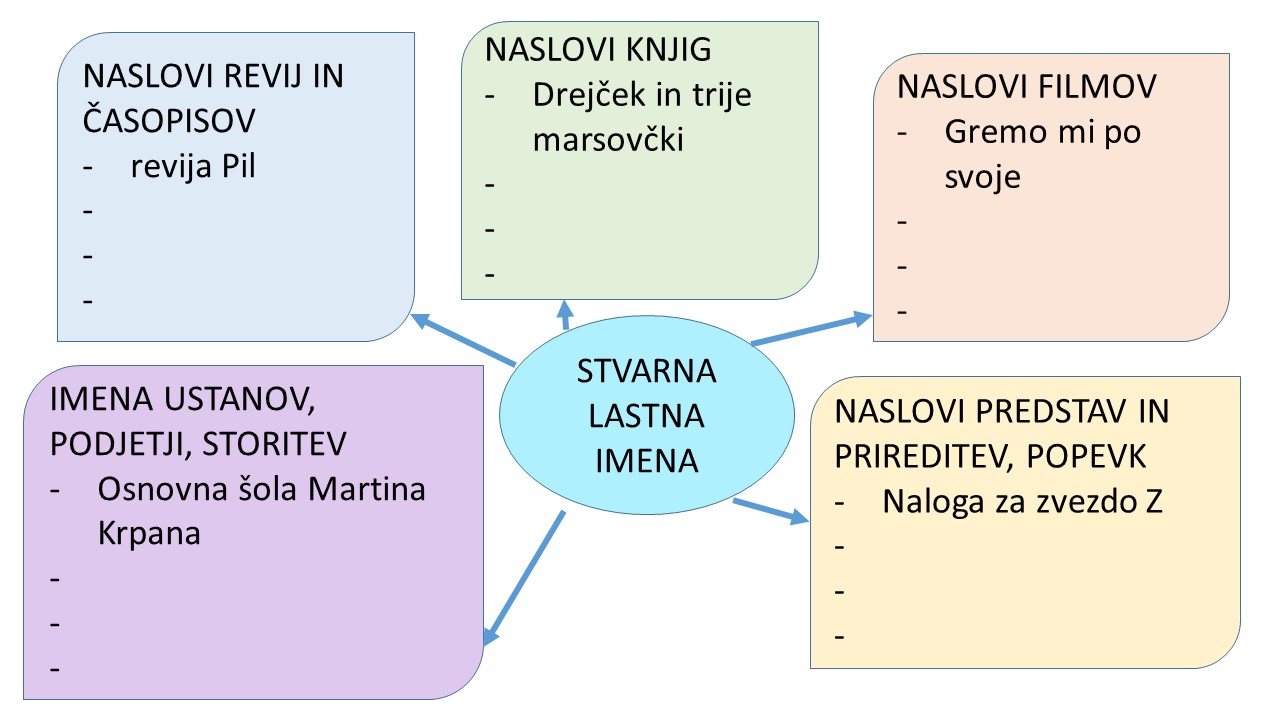 uraŠe vedno sva v tvojem zvezku. In v delovnem zvezku na strani 28.V zvezek reši še 3. nalogo iz DZ.Prepiši in dopolni.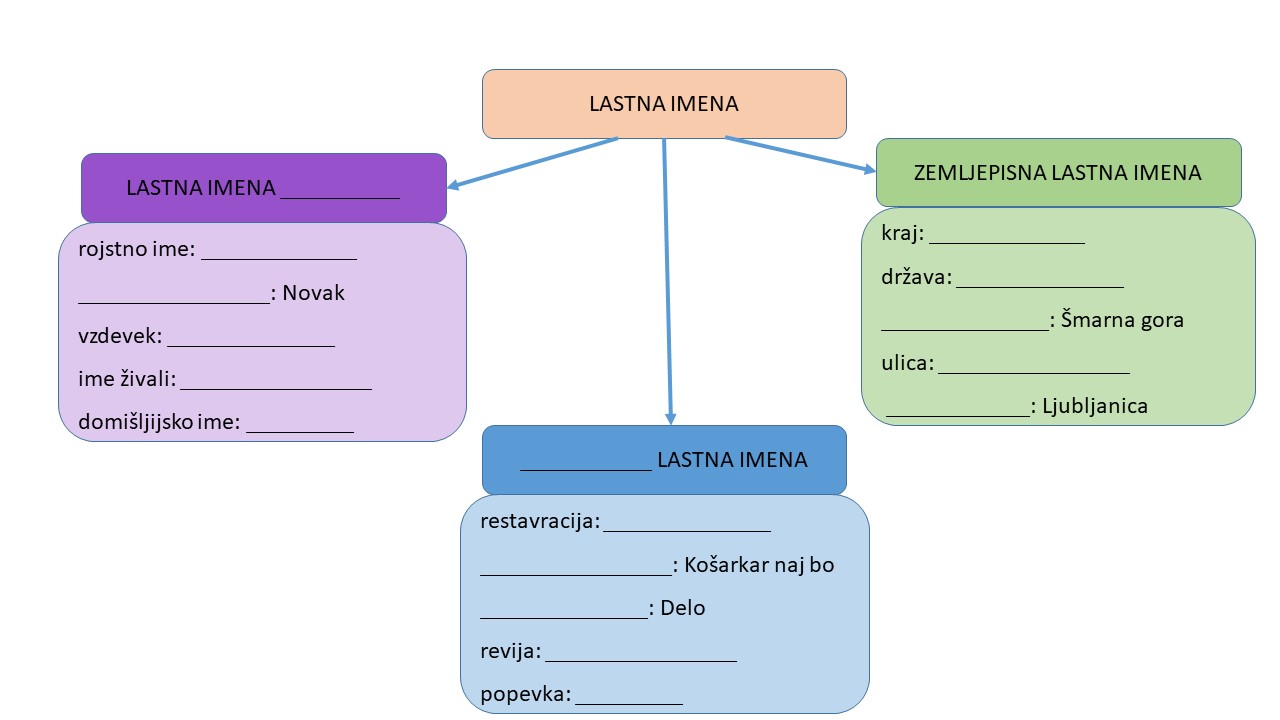 3. uraZdaj si pa že na stopnički Velikozačetniškega mojstrstva :-).Preberi tole slonje besedilo, razmisli, kje so napake in ga v zvezek pravilno prepiši.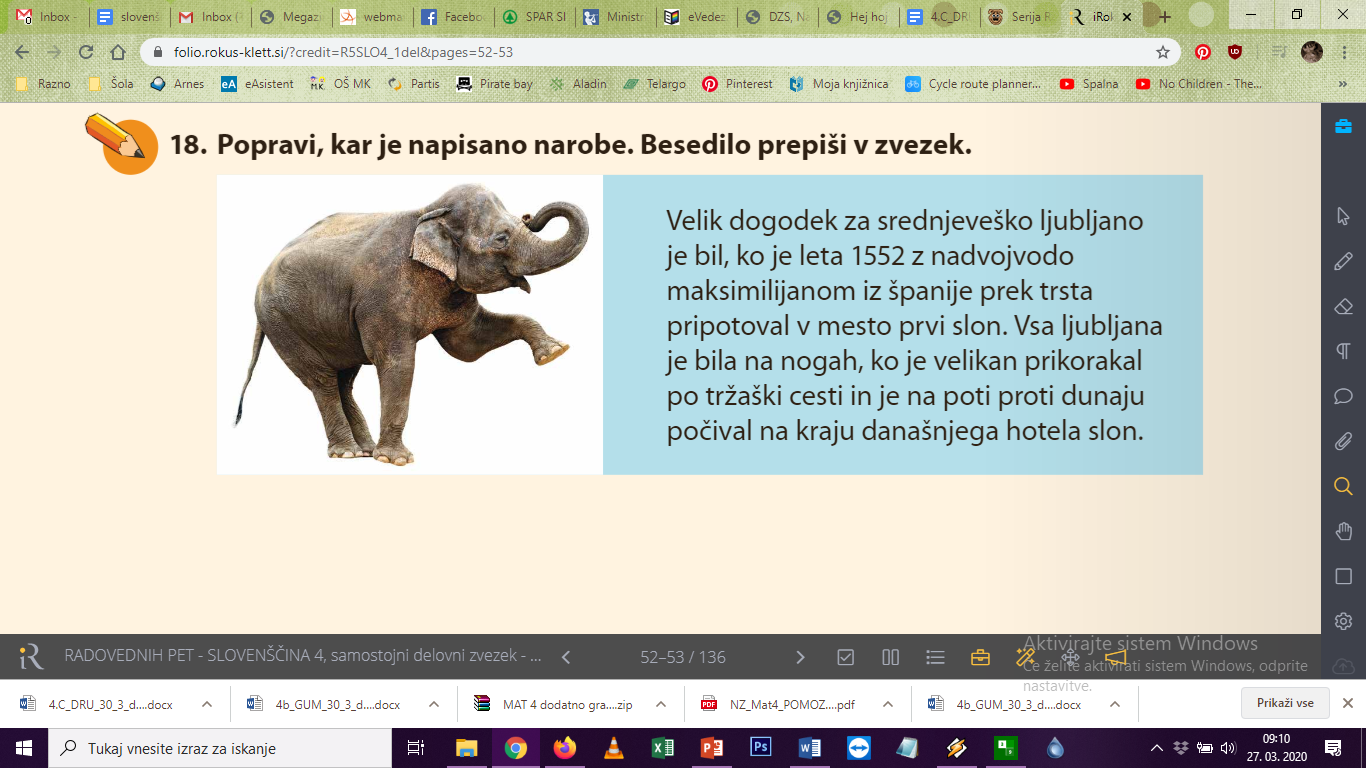 Igraj se igro En, dva, tri, roka naj se razprši…. Koliko prstov kažeš? Po abecedi preštej izbrano število in dobiš črko. Za naslednjo črko uporabi še prste na nogah. Naredi 5 primerov.Na posamezno črko zapiši v tabelo lastna imena.LASTNA IMENA BITJIZEMLJEPISNA LASTNA IMENASTVARNA LASTNA IMENAČrkaLastno ime bitjaZemljepisno last. imeStvarno lastno imeAAnjaAnkaranAbi FalafelKer veva, da vaja dela Nadmojstra, jih lahko narediš tudi dodatnih 5.Ker veva, da vaja dela Nadmojstra, jih lahko narediš tudi dodatnih 5.Ker veva, da vaja dela Nadmojstra, jih lahko narediš tudi dodatnih 5.Ker veva, da vaja dela Nadmojstra, jih lahko narediš tudi dodatnih 5.